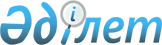 О внесении изменений и дополнения в некоторые приказы Министра энергетики Республики КазахстанПриказ Министра энергетики Республики Казахстан от 29 апреля 2022 года № 159. Зарегистрирован в Министерстве юстиции Республики Казахстан 29 апреля 2022 года № 27841
      ПРИКАЗЫВАЮ:
      1. Утвердить прилагаемый перечень некоторых приказов Министра энергетики Республики Казахстан, в которые вносятся изменения и дополнение.
      2. Департаменту развития электроэнергетики Министерства энергетики Республики Казахстан в установленном законодательством Республики Казахстан порядке обеспечить:
      1) государственную регистрацию настоящего приказа в Министерстве юстиции Республики Казахстан;
      2) размещение настоящего приказа на интернет-ресурсе Министерства энергетики Республики Казахстан;
      3) в течение десяти рабочих дней после государственной регистрации настоящего приказа в Министерстве юстиции Республики Казахстан представление в Департамент юридической службы Министерства энергетики Республики Казахстан сведений об исполнении мероприятий, предусмотренных подпунктами 1) и 2) настоящего пункта.
      3. Контроль за исполнением настоящего приказа возложить на курирующего вице-министра энергетики Республики Казахстан.
      4. Настоящий приказ вводится в действие по истечении десяти календарных дней после дня его первого официального опубликования.
      "СОГЛАСОВАН"Министерство цифрового развития, инновацийи аэрокосмической промышленностиРеспублики Казахстан Перечень некоторых приказов Министра энергетики Республики Казахстан, в которые вносятся изменения и дополнение
      1. В приказе Министра энергетики Республики Казахстан от 27 февраля 2015 года № 152 "Об утверждении Правил организации и функционирования рынка электрической мощности" (зарегистрирован в Реестре государственной регистрации нормативных правовых актов за № 10612):
      в Правилах организации и функционирования рынка электрической мощности, утвержденных указанным приказом:
      в пункте 2:
      подпункт 2) изложить в новой редакции:
      "2) метод смежного усреднения – метод определения (расчета) максимального за расчетный период (календарный месяц) значения электрической мощности потребления промышленного комплекса, в соответствии с которым максимальное за расчетный период (календарный месяц) значение электрической мощности потребления промышленного комплекса определяется как соответствующее среднее за все контрольные периоды данного расчетного периода (календарного месяца) значение нетто-мощности промышленного комплекса за вычетом импортируемой электрической мощности;";
      дополнить подпунктом 14-1) следующего содержания:
      "14-1) импортируемая электрическая мощность – среднемесячная мощность электрической энергии, поставляемой из-за пределов территории Республики Казахстан;";
      подпункт 26) изложить в новой редакции:
      "26) метод полного усреднения – метод определения (расчета) максимального за расчетный период (календарный месяц) значения электрической мощности потребления энергопередающей организации, в соответствии с которым максимальное за расчетный период (календарный месяц) значение электрической мощности потребления энергопередающей организации определяется как среднее за данный расчетный период (календарный месяц) значение электрической мощности потребления энергопередающей организации для покрытия потерь электрической энергии в собственных сетях и на хозяйственные нужды за вычетом импортируемой электрической мощности;";
      подпункт 31) изложить в новой редакции:
      "31) метод частичного усреднения – метод определения (расчета) максимального за расчетный период (календарный месяц) значения электрической мощности потребления потребителя рынка мощности, в соответствии с которым максимальное за расчетный период (календарный месяц) значение электрической мощности потребления потребителя рынка мощности определяется как соответствующее среднее за все контрольные периоды данного расчетного периода (календарного месяца) значение электрической мощности потребления потребителя рынка мощности за вычетом импортируемой электрической мощности;";
      пункт 48 изложить в новой редакции:
      "48. Энергоснабжающие, энергопередающие организации и потребители, являющиеся субъектами оптового рынка, формируют прогнозные заявки на потребление, в которых указывают максимальные значения электрической мощности потребления без учета импортируемой электрической мощности на каждый месяц предстоящего и последующего календарных годов, не покрываемые за счет электрической мощности имеющихся в их составе на праве собственности, аренды или ином вещном праве генерирующих источников (далее – максимальные месячные мощности потребления), и направляют их системному оператору не позднее первого августа года, предшествующего расчетному году в соответствии с абзацем первым пункта 2 статьи 15-3 Закона. При этом, энергоснабжающие организации указывают в своих прогнозных заявках на потребление только ту часть максимальных месячных мощностей потребления, которая приходится на потребителей, являющихся субъектами розничного рынка электрической энергии, которым данные энергоснабжающие организации планируют оказывать услуги электроснабжения.
      Потребители, являющиеся субъектами оптового рынка и входящие в группу лиц, включенную в реестр групп лиц, формируют прогнозные заявки на потребление, в которых указывают максимальные значения электрической мощности потребления без учета импортируемой электрической мощности на каждый месяц предстоящего и последующего календарных годов, не покрываемые за счет электрической мощности имеющихся в их составе на праве собственности, аренды или ином вещном праве генерирующих источников, а также за счет электрической мощности энергопроизводящих организаций, включенных с ними в реестр групп лиц соответствующей группы лиц (далее – максимальные месячные мощности потребления для потребителей групп лиц), и направляют их системному оператору не позднее первого августа года, предшествующего расчетному году.
      Прогнозные заявки на потребление, указанные в настоящем пункте, оформляются по форме согласно приложению 3-1 к настоящим Правилам.".
      2. В приказе Министра энергетики Республики Казахстан от 3 декабря 2015 года № 691 "Об утверждении Правил оказания услуг системным оператором, организации и функционирования рынка системных и вспомогательных услуг" (зарегистрирован в Реестре государственной регистрации нормативных правовых актов за № 12562):
      в Правилах оказания услуг системным оператором, организации и функционирования рынка системных и вспомогательных услуг:
      пункт 3 изложить в новой редакции:
      "1) веб-сайт – система электронных документов (файлов данных и кода) частного лица или организации в компьютерной сети под общим адресом (доменным именем или IP-адресом);
      2) веб-интерфейс – это совокупность средств, при помощи которых пользователь взаимодействует с веб-сайтом или любым другим приложением через браузер;
      3) диспетчер – работник, уполномоченный от имени диспетчерского центра отдавать команды и распоряжения диспетчеру нижестоящего диспетчерского центра или оперативному персоналу субъектов электроэнергетики по управлению электроэнергетическим режимом и эксплуатационным состоянием электрического оборудования, устройств и электрических сетей в операционной зоне соответствующего диспетчерского центра;
      4) диспетчерская команда – указание совершить (воздержаться от совершения) конкретное действие (действия) по управлению технологическими режимами работы и эксплуатационным состоянием электрического оборудования, устройств и электрических сетей, выдаваемое диспетчером вышестоящего диспетчерского центра по каналам связи диспетчеру нижестоящего диспетчерского центра или оперативному персоналу субъектов электроэнергетики;
      5) оперативное управление – организация управления эксплуатационным состоянием электрического оборудования, устройств и электрических сетей, при котором эксплуатационное состояние указанного оборудования, устройств и электрических сетей изменяется только по команде диспетчера соответствующего диспетчерского центра;
      6) оперативное ведение – организация управления эксплуатационным состоянием электрического оборудования, устройств и электрических сетей, при котором выполнение операций с указанным оборудованием, устройствами и электрическими сетями производится с разрешения диспетчера вышестоящего уровня оперативно-диспетчерского управления, в ведении которого находятся указанное оборудование и устройства;
      7) система планирования – совокупность программно-технических средств, предназначенная для передачи субъектами оптового рынка электрической энергии заявок по производству-потреблению электрической энергии за день вперед, формированию суточного графика производства-потребления электрической энергии, а также передаче заявок день в день (корректировка утвержденного суточного графика);
      8) системные ограничения – предельно допустимые значения технологических параметров функционирования ЕЭС Казахстана;
      9) нормальный режим работы единой электроэнергетической системы Республики Казахстан (ЕЭС Казахстан) – установившийся режим работы, при котором работают все элементы электроэнергетической системы, предусмотренные при планировании режима, и обеспечивается электроснабжение всех потребителей электрической энергии в соответствии с условиями заключенных договоров;
      10) послеаварийный режим работы ЕЭС Казахстана – установившийся режим, возникающий после аварийного отключения поврежденного элемента электроэнергетической системы и продолжающийся до восстановления нормального режима работы;
      11) резерв электрической мощности ЕЭС Республики Казахстана – электрическая мощность агрегатов энергопроизводящих организаций, имеющих требуемую структуру, величину, а также степень готовности к диспетчеризации, соответствующие требованиям, предусмотренным договором;
      12) фактический баланс производства-потребления электрической энергии на оптовом рынке электрической энергии Республики Казахстан (далее – фактический баланс) – составленный системным оператором документ, устанавливающий адресное распределение объемов произведенной, поставленной и потребленной электрической энергии на рынках децентрализованной и централизованной торговли, балансирующем рынке электрической энергии за расчетный период. Фактический баланс является основанием для проведения взаиморасчетов между субъектами оптового рынка электрической энергии Республики Казахстан;
      13) централизованное оперативно-диспетчерское управление – осуществляемый системным оператором процесс непрерывного управления технически согласованной работой энергопроизводящих, энергопередающих, энергоснабжающих организаций и потребителей электрической энергии, обеспечивающий нормативный уровень надежности единой электроэнергетической системы Республики Казахстан и соблюдение нормативного качества электрической энергии;
      14) цифровой майнинг – процесс проведения вычислительных операций с использованием компьютерных, энергетических мощностей согласно заданным алгоритмам шифрования и обработки данных, обеспечивающий подтверждение целостности блоков данных в объектах информатизации посредством блокчейна;
      15) договор купли-продажи электрической энергии – соглашение, заключаемое между субъектами оптового рынка электрической энергии на покупку(продажу) электрической энергии с их физической поставкой в определенный период;
      16) ограничение электроснабжения – прекращение подачи электрической энергии потребителю полностью или частично;
      17) суточный график производства-потребления электрической энергии – утвержденный системным оператором документ, регламентирующий почасовые величины производства и потребления электрической энергии на каждые календарные сутки в соответствии с договорами по купле-продаже электрической энергии, заключенными участниками оптового рынка на рынках децентрализованной купли-продажи электрической энергии и централизованной торговли электрической энергией (далее – суточный график).
      Иные понятия и термины, используемые в Правилах, применяются в соответствии с законодательством Республики Казахстан в области электроэнергетики.";
      подпункт 11) пункта 6 изложить в новой редакции:
      "11) отдает распоряжения по ведению режимов передачи и потребления электрической энергии, а также принимает меры по ограничению или снижению плановой поставки электрической энергии для лиц, осуществляющих деятельность по цифровому майнингу, при формировании и реализации суточного графика производства-потребления электрической энергии, при возникновении дефицита электрической энергии или мощности генерирующих установок, а также для предотвращения аварийных ситуаций.
      При этом, в случае профицита электрической энергии в отдельных зонах ЕЭС Казахстана с учетом перетоков из Северной зоны в Южную зону ЕЭС Казахстана, системный оператор снимает введенные ограничения в данной зоне для лиц, осуществляющих деятельность по цифровому майнингу, прямо пропорционально потребляемой электрической мощности:
      проинформировавших уполномоченный орган в сфере обеспечения информационной безопасности о своей деятельности согласно Правилам информирования о деятельности по осуществлению цифрового майнинга, утвержденным приказом Министра цифрового развития, инноваций и аэрокосмической промышленности Республики Казахстан от 13 октября 2020 года № 384/НҚ (зарегистрирован в Реестре государственной регистрации нормативных правовых актов за № 21445);
      суммарная мощность оборудования для осуществления деятельности по цифровому майнингу, принадлежащих им на праве собственности или на ином законном основании, соответствует запрашиваемому потреблению электрической энергии.
      Уполномоченный орган в сфере обеспечения информационной безопасности направляет уполномоченному органу, осуществляющему руководство в области электроэнергетики сведения о лицах, проинформировавших о своей деятельности, которые включают:
      копию грузовой таможенной декларации и (или) документ, подтверждающий наличие оборудования для осуществления деятельности по цифровому майнингу на праве собственности или ином законном основании;
      информацию о месторасположении центра обработки данных для осуществления деятельности по цифровому майнингу;
      документ, подтверждающий резидентство Республики Казахстан, лица, осуществляющего деятельность по цифровому майнингу;
      копию технических условий на присоединение к электрическим сетям на осуществление деятельности по цифровому майнингу.".
					© 2012. РГП на ПХВ «Институт законодательства и правовой информации Республики Казахстан» Министерства юстиции Республики Казахстан
				
      Министр энергетикиРеспублики Казахстан

Б. Акчулаков
Утвержден приказом
Министра энергетики
Республики Казахстан
от 29 апреля 2022 года № 159